Бешенство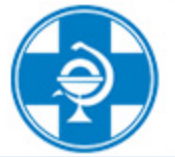 Бешенство - острое инфекционное заболевание, общее для человека и животных. При отсутствии специального лечения приводит к смерти человека. Источник возбудителя. Переносчиком бешенства являются дикие животные (лисы, волки), бродячие собаки, кошки. Заражение человека и животных происходит при непосредственном контакте в результате укуса или ослюнения поврежденных кожных покровов или наружных слизистых оболочек. Инкубационный период длится от нескольких дней до 6 месяцев, в редких случаях-более года.Характерные признаки. Изменение поведения животного. Злобное животное становится ласковым, старается лизнуть хозяина в лицо; доброе - злым, раздражительным, не идет на зов хозяина, забивается в темные углы. Животное отказывается от еды, заглатывает несъедобные предметы, развивается гидрофобия (боязнь воды), отмечается повышенная чувствительность к свету, шуму. Животное без видимой причины может напасть на человека, других животных. У диких животных таким изменением будет желание идти на контакт с человеком. В конце заболевания у животного наступает паралич, шерсть становится взъерошенной, нижняя челюсть отвисает, язык выпадает, из ротовой полости вытекает слюна. На 8-10 день животное погибает.Необходимо принять меры в отношении укусившего животного: немедленно изолировать и вызвать ветеринарного врача.За домашними животными устанавливается наблюдение в течение 14 дней с момента укуса. В случае подтверждения подозрения на заболевание, животное подлежит эвтаназии. Меры профилактики бешенства должны быть направлены на снижение численности популяции лис, содержание собак на привязи, обязательную вакцинацию восприимчивого поголовья собак, кошек и сельскохозяйственных животных против бешенства.Важно предупредить заражение человека!                                               УПРАВЛЕНИЕ ВЕТЕРИНАРИИ АЛТАЙСКОГО КРАЯ8-(3852) 63-44-08КГБУ «АЛТАЙСКИЙ КРАЕВОЙ ВЕТЕРИНАРНЫЙ ЦЕНТР ПО ПРЕДУПРЕЖДЕНИЮ И ДИАГНОСТИКЕ БОЛЕЗНЕЙ ЖИВОТНЫХ»8-(3852) 50-63-73КГБУ «УПРАВЛЕНИЕ ВЕТЕРИНАРИИ ПО ТРОИЦКОМУ РАЙОНУ»  22-1-94; 22-2-94